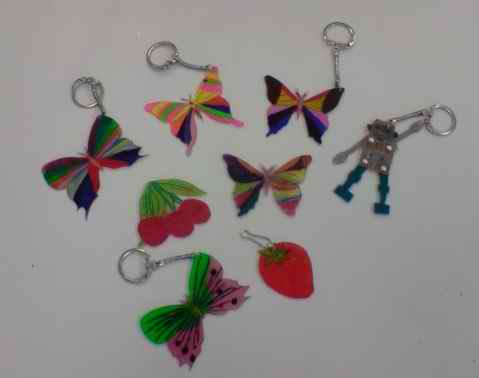 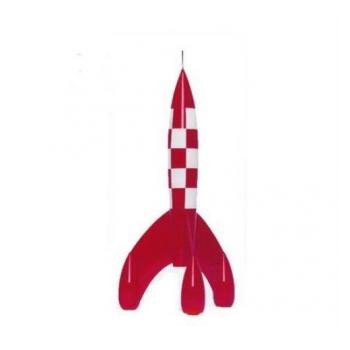 Semaine 4 du 28 juillet au 1ier aoûtLUNDIMARDIRassemblement sur ChaillandMERCREDIJEUDIVENDREDIRappel des règles de vie + petits jeux de connaissanceCréation fuséeKim goutsIntercentre à Larchamp (olympiades des super héros)Cuisine moléculaireRappel des règles de vie + petits jeux de connaissanceCréation fuséeCréation porte clés Plastique fouIntercentre à Larchamp (olympiades des super héros)Cuisine moléculaireQuizz inventionDécollage des fusées + finition de la cabaneLancé d’ovnisIntercentre à Larchamp (olympiades des super héros)Grand Jeu du troc